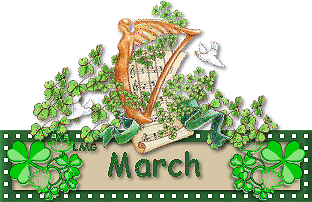 2021  Zone 1 Newsletter   Zone Chair:  Ken Cain   Phone: 250-545-2722                                       Email  markencain@telus.net  UPCOMING CLUB, ZONE D1 AND DISTRICT EVENTSMarch 21  3rd Virtual Zone Meeting April 10     Virtual Cabinet Meeting – anyone may 
                    attend.April 17     19D Virtual Spring Conference
                    Registration FREE	
                    Must register at 19DLions@gmail.com    June 3-6  Northwest Lions Leadership Institute
                 Harrison Hot Springs 
                 Classes start at 3:00 pm June 3;
                 Institute ends on June 6 at 10:00 amJune 25-29

Online registration is officially open for LCICon 2021. 
A once in a life-time opportunity to attend for $50US, no travel or accommodation costs.  Let’s look at the bigger picture together.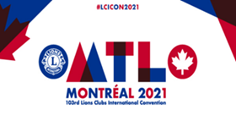 You are off the hook this month.  I am not asking for club reports for the newsletter.  But don’t get too excited because I will be asking for reports for the Zone Meeting.ZONE Chair Ken’s message . . .     Our 3rd Zone Meeting on March 21
This is an important zone meeting and I encourage attendance of all Club Board members as well as the President and Secretary.  General membership is always welcome at Zone Meetings.Topics for discussion will include leadership at all levels, club elections, and zone responsibilities.Please email sharoseh43@gmail.com to register and receive a link to the zone meeting.Our 3rd District Cabinet Meeting on Apr.10All Lions are welcome at Cabinet Meetings.  This is an opportunity to meet other Lions and learn what goes on at the District Level.  If you wish to attend, please let me know and we will forward you a link.Our Virtual Spring ConferenceHope you are planning on attending our District D Conference April 17th, and due to the current situation it will be held virtually on zoom. DG Joe's theme is Kindness, a Key to Service, with this in mind we would love to hear from your club on a Service that you have done.A TIME FOR YOUR CLUB TO TAKE PART IN…..A SHOW CASE OF SERVICEHello to All You Service Minded Lions Clubs in District D, Our Lions Clubs, in these challenging times, have persevered to continue with some
amazing projects, service projects and/or fund raisers to meet service needs.We are offering you a fantastic opportunity to share with us, at our upcoming District D Virtual Conference, a project which your club has held this Lion’s year.We are asking that each club wanting to disclose a project, choose a club member who is a good presenter and succinct, as we are limiting each showcase to 3 minutes. There will be no judging on this; it is a time to boast and spark ideas for other clubs. We look forward to hearing about the good things happening in District D! Lion Dorothy Nilles District D Planning Committee for District D Virtual ConferenceNOTE: To sign up and present your project, please send your clubs name and presenter to Dorothy Nellis by March 31st. Her email address is: skihilldln@gmail.com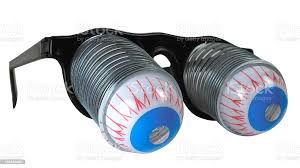  There will be a chance to wear the Crazy Glasses you may have purchased last year’s Conference that was not held, we are asking you to wear them in the afternoon session. We do need you to register for the conference and at 19DLions@gmail.com .There will not be any Contest and Awards this year, but DG Joe will be presenting the District Lion of the Year, District Lioness of the Year at our virtual conference and our Environmental Chair Angus will be presenting the Environment Award at this time as well.Details are in the works. Contact conference chair Sonia Ayotte for details.                                           -   ZC Ken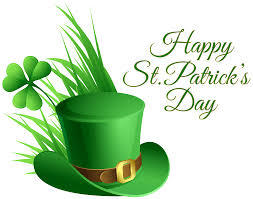 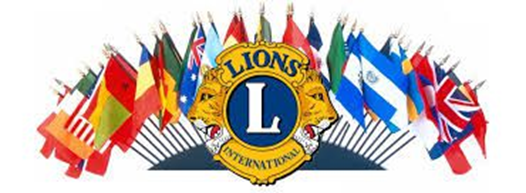 District Cabinet contacts:District Governor:  Joe Nilles 
             509-669-6766   Email: lionjoed2@gmail.com   1st Vice District Governor:   Joyce Stevens   
             509-670-7527  Email: jstevens98826@gmail.com 2nd Vice District Governor: Debbie Allan 
           250-554-1498        Cell: 250-319-4293
           Email: dandballan@telus.net    Cabinet Secretary:  Jeanette Britton 
         509-548-1947  Email: brittonjeannette@gmail.com   District D Bulletin Editor: Shelley Costello 
            509-881-5103   Email: shelan1437@aol.com  District D Website Editor:  Sharon Cain
            250-545-2722  Email: sharoseh43@gmail.com    Websites: MD19       https://lionsmd19.org     District D https://e-district.org/sites/19d    LCI             https://lionsclubs.org     Border Crossing   https://lionsmd19.org/newsletters.php     Armstrong Lions Club 
https://e-clubhouse.org/sites/armstrong/   Enderby Lions Club https://enderbylionsclub.org/   Lake Country/Winfield Lions Club
https://e-clubhouse.org/sites/winfieldwv/index.php   Lumby Lions Club
 https://e-clubhouse.org/sites/lumby_bc/   Vernon Lions Club
Https://vernonlionsclub.ca 